MatematikaNadaljuj z naslednjimi nalogami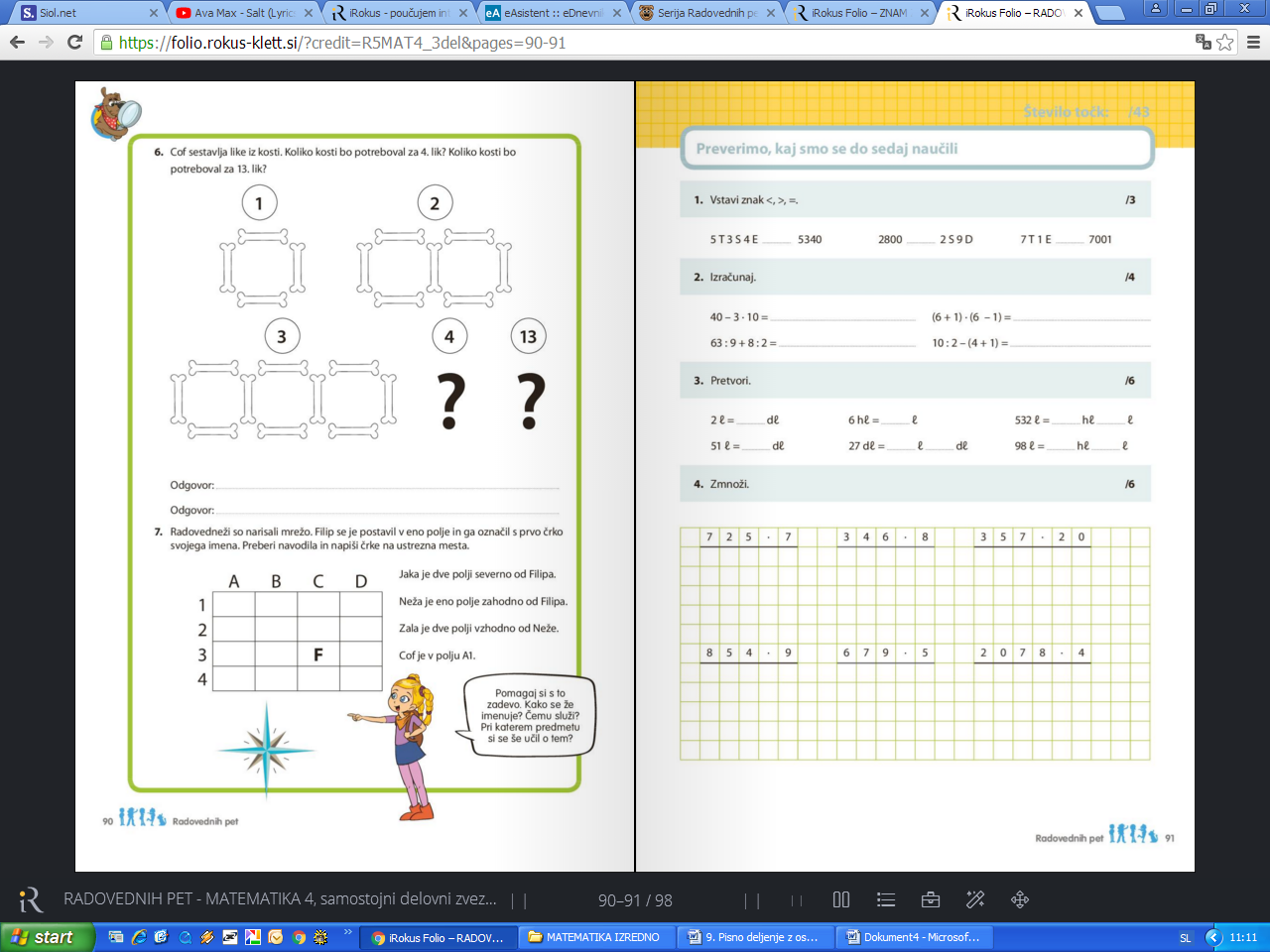 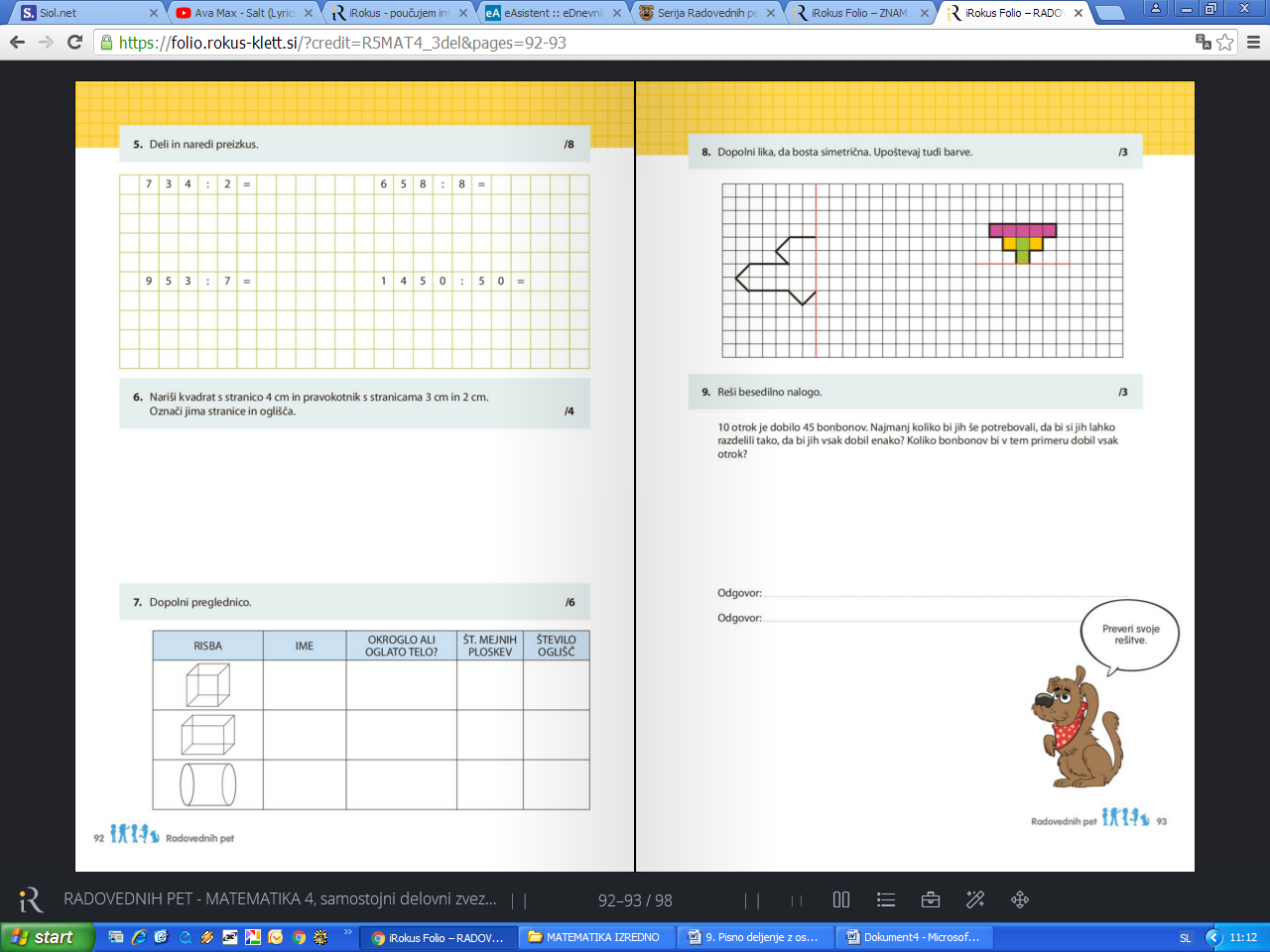 SLJ Gradivo ste že prejeli.NIT ura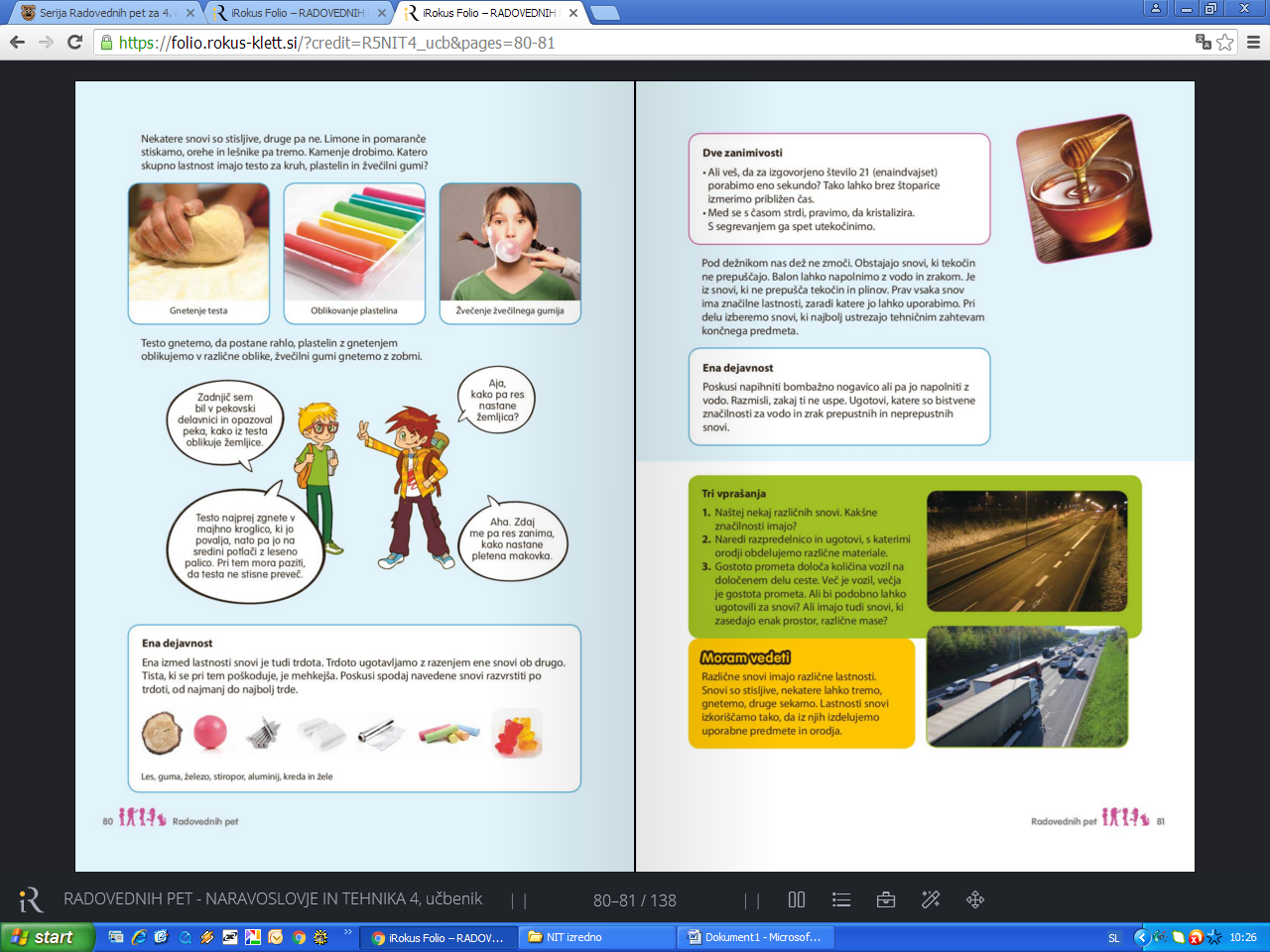 Zapis  snovi glede trdote (uporabi zvezek).Opravi dejavnost in zapiši ugotovitev.DRUPreberi besedilo, opazuj, primerjaj.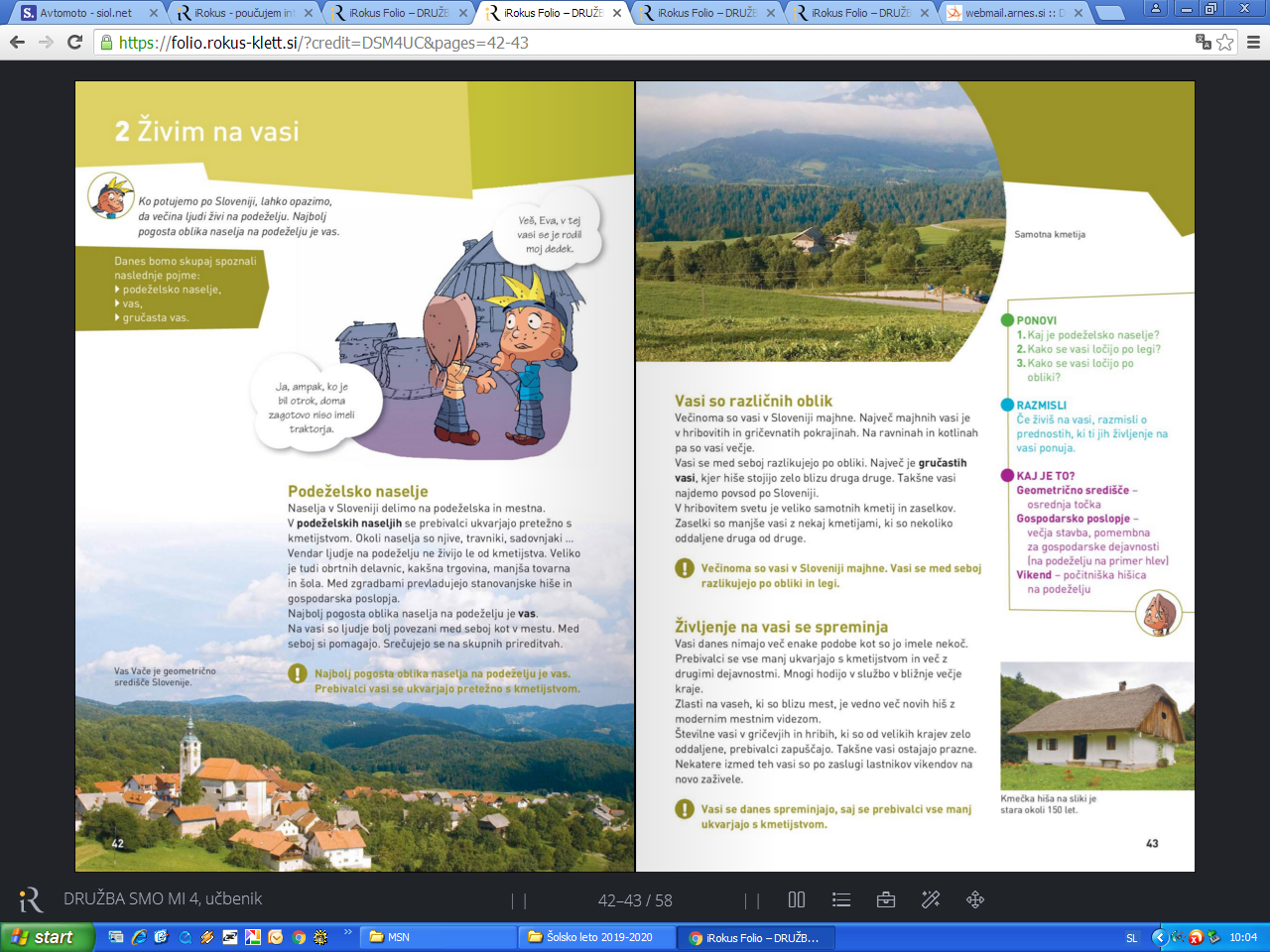 Odgovore napiši v zvezek.